OBVESTILOLinije LPP imajo od torka, 26. 3. 2019, od 9. do predvidoma petka, 29. 3. 2019, do 24. ure, OBVOZ zaradi popolne prometne zapore Slovenske ceste na delu od Šubičeve do Aškerčeve ceste (gradnja novega objekta Šumi).Obvozne trase:Linije 1, 1B, 1D, 6 in 6B: Slovenska - Šubičeva – Bleiweisova – Tržaška in enako v obratni smeri.Linije 2, 9, 19B in 19I: Slovenska – Šubičeva – Bleiweisova – Aškerčeva in enako v obratni smeriLinije 3, 3G, N3, 3B, 11, 11B in 27: Slovenska – Šubičeva -  Bleiweisova – Aškerčeva – Zoisova in enako v obratni smeri.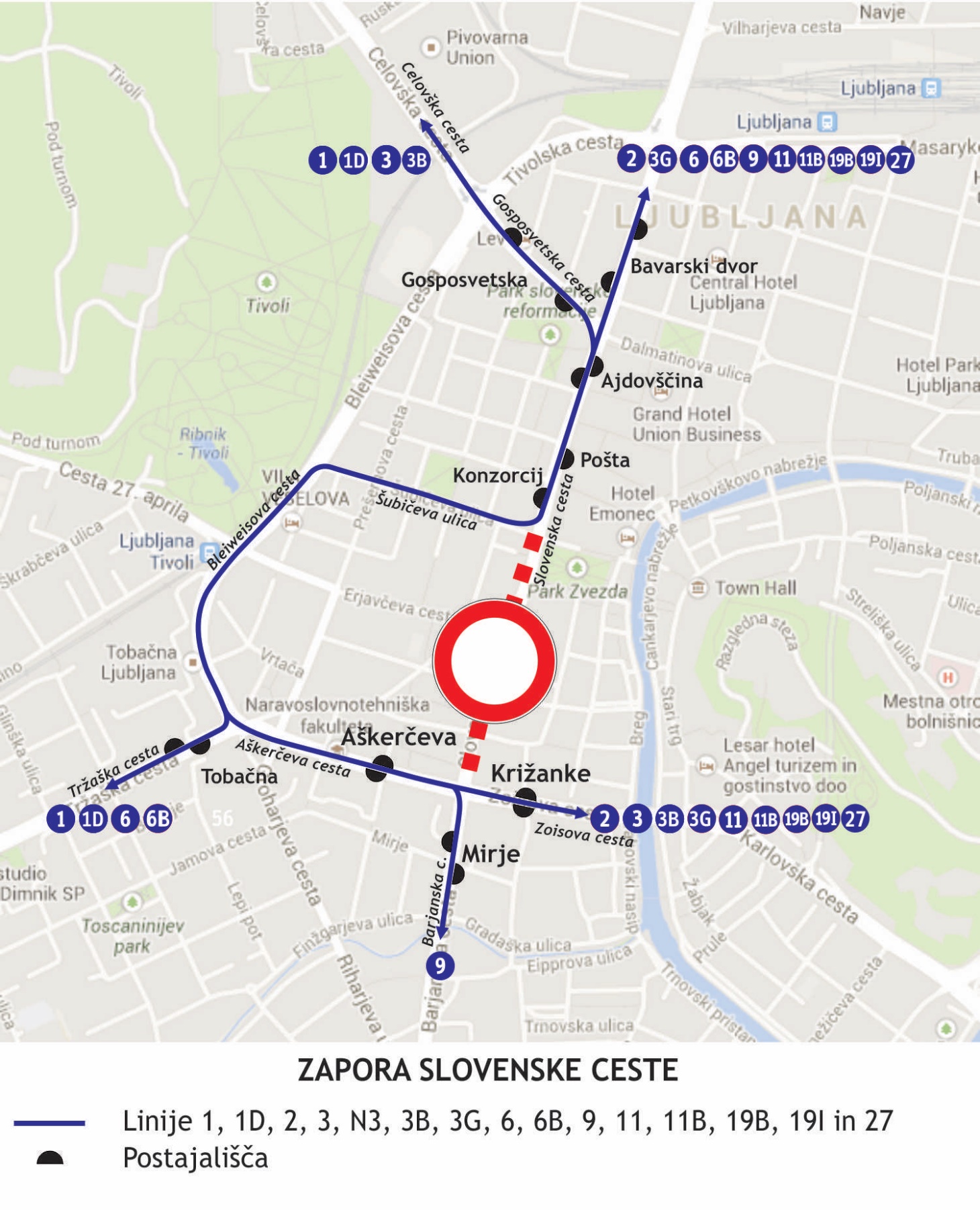 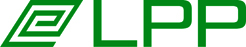 JAVNO PODJETJE LJUBLJANSKI POTNIŠKI PROMET, D.O.O.Celovška cesta 1601000 LjubljanaT +386 1 58 22 460F +386 1 58 22 550E mail@lpp.siS www.lpp.si 